Замена логина/пароля при способе авторизации по логину-паролю /Cмена способа авторизации с ключей на логин и пароль в Личном кабинетеДанная инструкция поможет Вам, если:У Вас установлена авторизация по логину-паролю  и Вы забыли логин/пароль, которые указывали при регистрации. В этом случае, для того чтобы изменить логин и/или пароль , необходимо будет  задать  новый логин/пароль в личном кабинете.Вы желаете изменить способ авторизации с ключей на логин-пароль.Для изменения логина-пароля при авторизации по логину-паролю нужно перейти в личный кабинет на страницу “Торговые терминалы” и нажать на стрелку рядом с надписью “Quik”.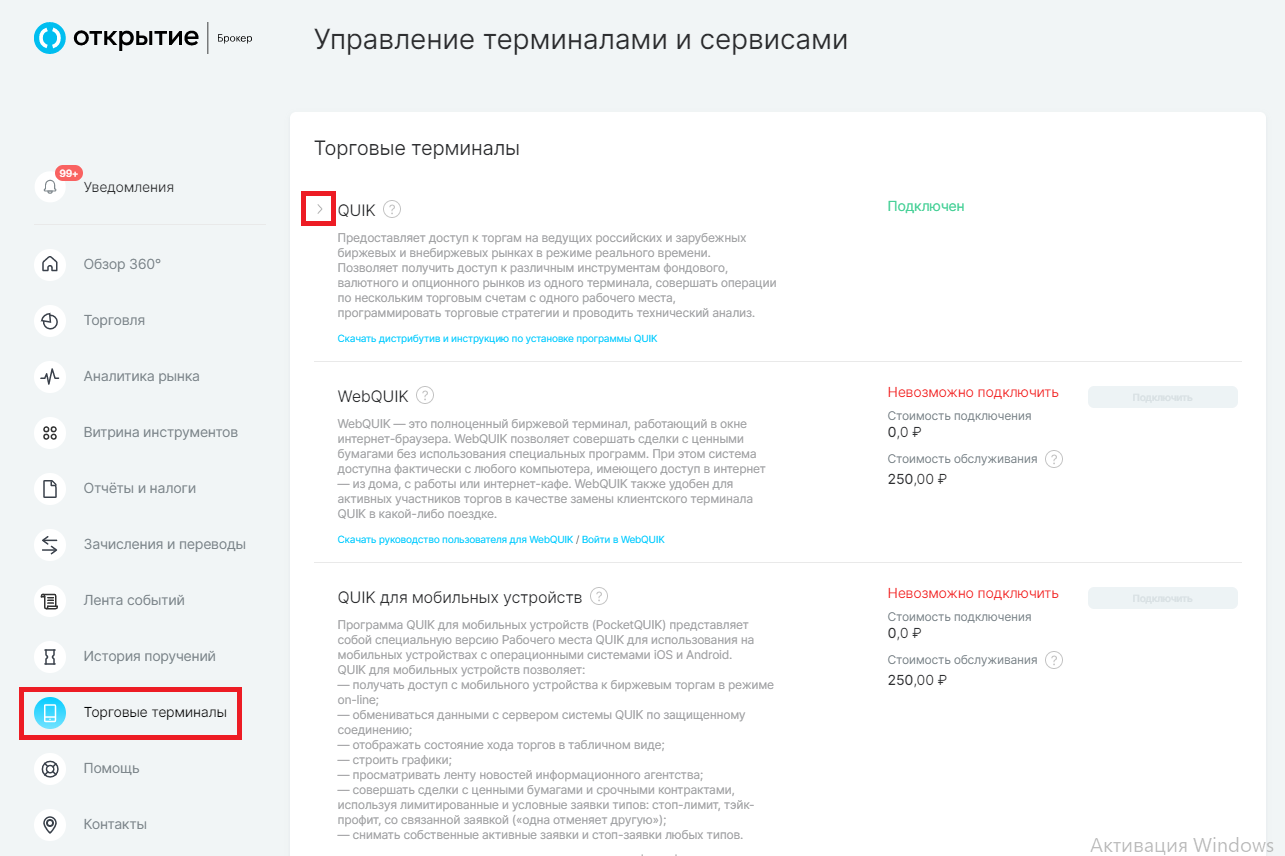 Для изменения логина и пароля нажмите “Установить новый пароль”.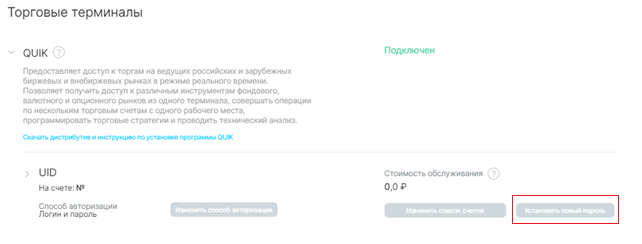 Если в данный момент у Вас установлен способ авторизации по ключам, а Вы хотите перейти на авторизацию с помощью логина и пароля, то нажмите “Изменить способ авторизации”.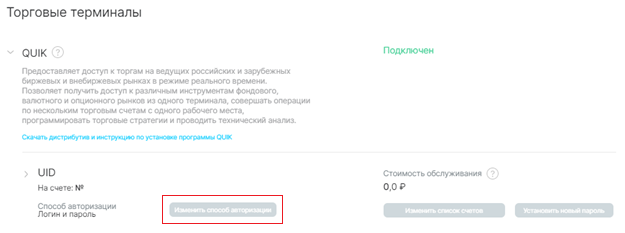 Важно! Если Вы изменили способ авторизации , то необходимо либо скачать дистрибутив программы QUIK с нужной авторизаций с  нашего сайта https://open-broker.ru/trading/dist/  либо изменить способ авторизации непосредственно в терминале QUIK, подробная инструкция доступна в Личном кабинете, раздел Помощь- Дистрибутивы программ – QUIK- пункт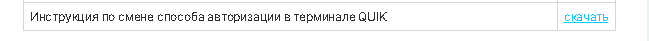 Далее заполните поля “Логин”, “Пароль”, “Подтверждение пароля” и нажмите “Подтвердить”.!!!Логин должен содержать от 7 до 10 символов латиницей и/или цифрами, допустимы тире или нижнее подчеркивание. Логин не должен содержать слово OPEN в любом регистре и символы @ , #.!!!Нужно указывать новый пароль, который не использовался ранее. Пароль должен содержать от 8 до 10 символов латиницей и/или цифрами, допустимы тире или нижнее подчеркивание. В пароле должны присутствовать хотя бы одна заглавная буква, одна строчная буква и одна цифра. 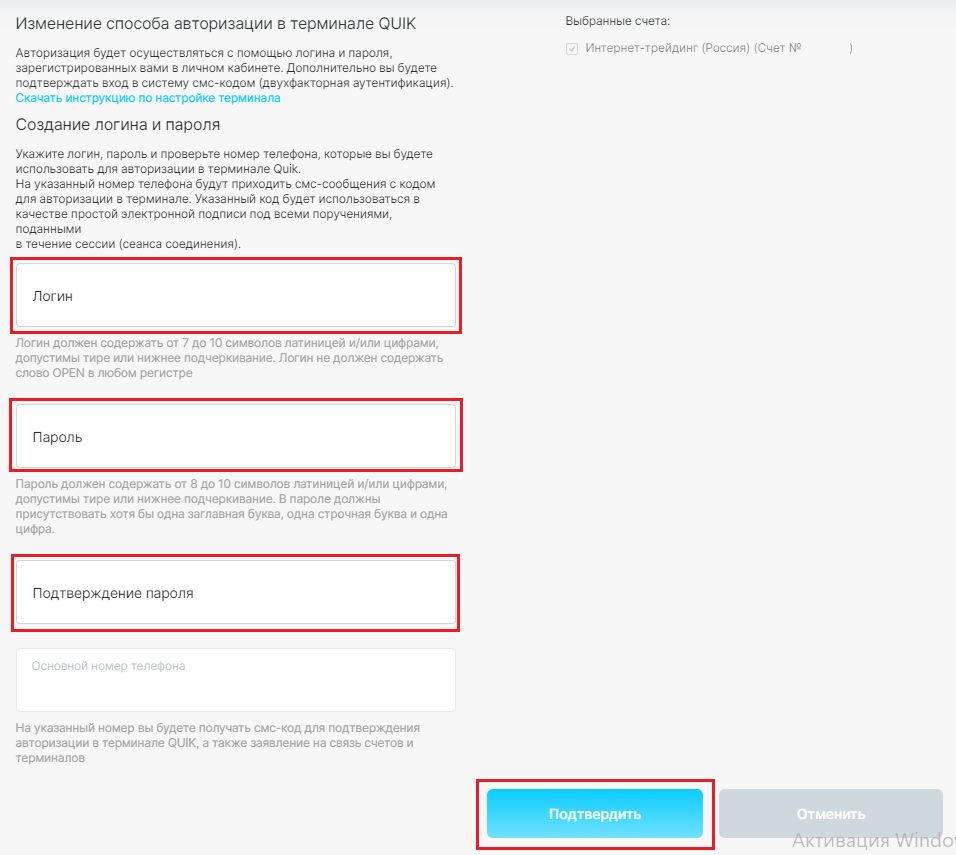 В следующем окне нажмите “Получить код”.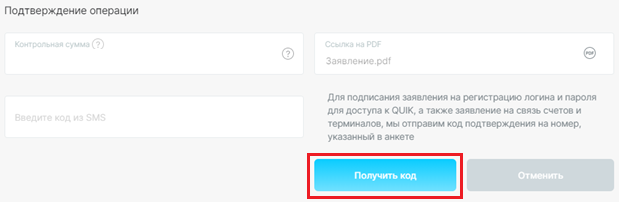 На телефон поступит смс сообщение с кодом для подтверждения операции. Необходимо ввести полученный код и нажать “Подписать”.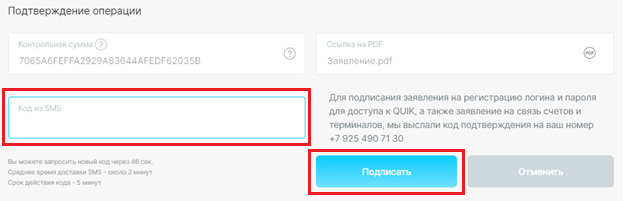 Затем после открытия терминала QUIK в появившемся окне выберите сервер 1 и нажмите на кнопку “Ввод”.В следующем окне введите созданный Вами в Личном кабинете Логин и пароль и далее нажмите на кнопку “Ввод”.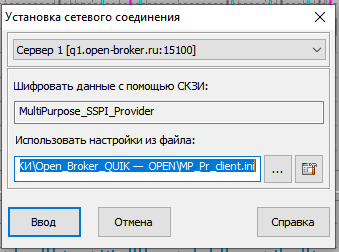 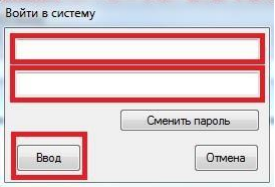 В следующем окне нажмите на кнопку ОК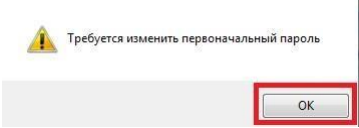 Далее укажите Ваш пароль, созданный в Личном кабинете, затем создайте новый пароль и подтвердите его в следующей строке, затем нажмите на кнопку Сменить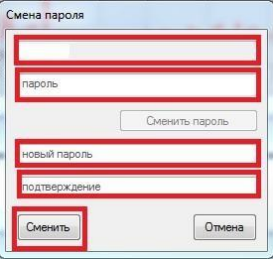 Далее в Вашем терминале QUIK появится окно Двухфакторной аутентификации, где Вам нужно будет ввести код, который поступит к Вам по смс и после прохождения Двухфакторной аутентификации у Вас загрузится терминал QUIK. 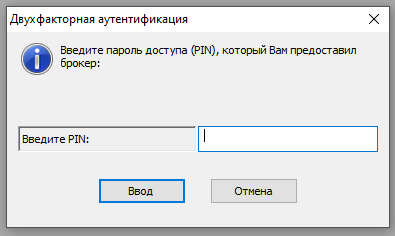 